Name: ______________________________ Hour: ___________ Date: __________________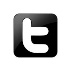 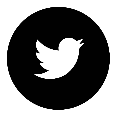 Tweet It Article Title:Main Idea Words:Tweet It – In a 140 characters or less summarize the main ideas of this article in a tweet.Name: ______________________________ Hour: ___________ Date: __________________Tweet It Article Title:Main Idea Words:Tweet It – In a 140 characters or less summarize the main ideas of this article in a tweet.Article Title:Main Idea Words:Tweet It – In a 140 characters or less summarize the main ideas of this article in a tweet.Article Title:Main Idea Words:Tweet It – In a 140 characters or less summarize the main ideas of this article in a tweet.